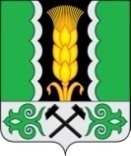 Российская ФедерацияРеспублика ХакасияАлтайский районСовет депутатов Аршановского сельсоветаРЕШЕНИЕ25.12.2019          		                 с. Аршаново	                                  №286В соответствии статьи 29 Устава муниципального образования Аршановский сельсовет Совет депутатов Аршановского сельсовета Алтайского района Республики ХакасияРЕШИЛ: 1.Утвердить план работы Совета депутатов Аршановского сельсовета на 2020год (приложение). 2.Контроль за исполнением настоящего Решения возложить на постоянные комиссии Совета депутатов Аршановского сельсовета.Глава Аршановского сельсовета                                                   Н.А. ТанбаевАлтайского района Республики ХакасияПриложение к решению Совета депутатов Аршановского сельсоветаот 25.12.2020 № 286План работыСовета депутатов Аршановского сельсовета на 2020 год. I. Основными задачами деятельности Совета депутатов Аршановского сельсовета, его постоянных комиссий являются:     - исполнение Федерального закона № 131-ФЗ «Об общих принципах  организации местного самоуправления в Российской Федерации»;    - соблюдение законодательства Российской Федерации, Республики Хакасия;    - осуществление контрольных функций Совета депутатов;    - совершенствование организационно-массовой работы Совета депутатов;    - активная работа каждого депутата. II. Сессии Совета депутатов Аршановского сельсовета:III. Заседания постоянных комиссий Совета депутатов муниципального образования Аршановский сельсовет.Вопросы, рассматриваемые на заседании постоянной комиссии по бюджету, налогам и экономической политике.Вопросы, рассматриваемые на заседании постоянной комиссии по законности и охране общественного порядка и соблюдению правил депутатской этикиIV.Организационно-массовая работаГлава Аршановского сельсовета	      Н.А. ТанбаевО плане работы Совета депутатов Аршановского сельсовета на 2020 год№Проводимые мероприятияДата проведенияДокладываетГотовит1.Отчёт об исполнении бюджета  муниципального образования Аршановский сельсовет за 2019годI квартал2020 г.Мокина И.Г.Постоянная комиссия по бюджету, налогам и экономической политике2.О проведении двухмесячника по благоустройству и озеленению населённых пунктов с 1 апреля по 1 июня 2020 г.I квартал2020 г.Котожеков А.Р.Постоянные комиссии3.О внесении изменений и дополнений в Устав муниципального образования Аршановский сельсоветI квартал2020г.Котожеков А.Р.П/к по законности и охране общественного порядка и соблюдению правил депутатской этики4.Об отчете главы Аршановского сельсовета о результатах деятельности администрации Аршановского сельсовета за 2019 год I квартал2020г.Танбаев Н.А.Постоянные комиссии5.О работе  МУП «Тепло» за 2019-2020 годыII квартал2020г.Котожеков А.Р.Постоянные комиссии6.Подведение итогов по благоустройству за 2 месяцаII квартал2020 г.Котожеков А.Р.Постоянные комиссии7.Отчет о реализации  программы «Комплексное развитие систем коммунальной инфраструктуры на территории Аршановского сельсовета на 2018-2025 годы» за 2019 годII квартал2020г.Нарылкова О.В.Постоянные комиссии8.О работе МБУК Аршановского СДК и Сартыковского сельского клуба по организации культурно-массовых мероприятий на территории муниципального образования Аршановский сельсовет за 2019 годII квартал2020г.Киштеева З.С.Постоянные комиссии9.Об исполнении бюджета МО Аршановский сельсовет за первый квартал  2020 годаII квартал2020 г.Мокина И.Г.Постоянная комиссия по бюджету, налогам и экономической политике10.О состоянии охраны общественного порядка на территории Аршановского сельсоветаII квартал2020 г.Танбаев Н.А.Участковый уполномоченный полиции (по согласованию)Постоянные комиссии11.О совместной работе администрации Аршановского сельсовета и ДНД с несовершеннолетними и семьями, находящимися в социально опасном положенииIII квартал 2020г.Танбаев Н.А. П/к по законности и охране общественного порядка и соблюдению правил депутатской этики11.Об исполнении бюджета МО Аршановский сельсовет за первое полугодие 2020годаIII квартал 2020 г.Мокина И.Г.Постоянная комиссия по бюджету, налогам и экономической политике12.О ходе подготовки муниципальных учреждений к отопительному сезону 2020-2021г.III квартал 2020г.Котожеков А.Р.Постоянные комиссии13.Об исполнении бюджета МО Аршановский сельсовет за девять месяцев 2020 годаIV квартал 2020 г.Мокина И.Г.Постоянная комиссия по бюджету, налогам и экономической политике14.О бюджете МО Аршановский сельсовет на 2021 г. и на плановый период 2022 и 2023 годов (в первом чтении)IV квартал 2020 г.Мокина И.Г.Постоянная комиссия по бюджету, налогам и экономической политике15.О работе Совета депутатов Аршановского сельсовета во втором полугодии 2020годаIV квартал 2020 г.Танбаев Н.А.Постоянные комиссии16.О плане работы Совета депутатов Аршановского сельсовета на 2021г.IV квартал 2020 г.Танбаев Н.А.Постоянные комиссии17.О бюджете МО Аршановский сельсовет на 2021 г. и на плановый период 2022 и 2023годов IV квартал 2020 г.Мокина И.Г.Постоянная комиссия по бюджету, налогам и экономической политике№ п/пМероприятияДата проведенияДокладчик Готовит1.Отчет об исполнении бюджета за 2019 год1 квартал 2020 г.Мокина И.Г.Члены постоянной комиссии2.Отчет об исполнении бюджета за первое полугодие 2020 года1 квартал 2020 г.Мокина И.Г.Члены постоянной комиссии3.О ходе реализации муниципальных программ в Аршановском сельсовете3 квартал 2020 годаМокина И.Г.Члены постоянной комиссииОтчет об исполнении бюджета за девять месяцев 2020 года4 квартал 2020г.Мокина И.Г.Члены постоянной комиссии4.О бюджете МО Аршановский сельсовет на 2021 год и плановый период 2022 и 2023 годов4 квартал 2020г.Мокина И.Г.Члены постоянной комиссии5.О плане работы постоянной комиссии на 2021год.4 квартал 2020 г.Котожеков Г.И.Постоянные комиссии6.О плане работы Совета депутатов Аршановского сельсовета на 2021 г.4 квартал 2020 г.Танбаев Н.А.Постоянные комиссии№ п/пМероприятияДата проведенияДокладчик Готовит1.О работе МУП «Тепло»2 квартал 2020 г.Котожеков А.Р.Члены постоянной комиссии2.О работе учреждений культуры2 квартал 2020г.Котожеков А.Р., руководители учреждений культурыЧлены постоянной комиссии3.О совместной работе администрации Аршановского сельсовета и общественных организаций с несовершеннолетними и семьями, находящимися в социально опасном положенииIII квартал 2020г.Танбаев Н.А. Члены постоянной комиссии4.О подготовке муниципальных учреждений к отопительному сезону 2020- 2021г.г.3 квартал 2020г.Котожеков А.Р.Члены постоянной комиссии5.Итоги благоустройства территории МО Аршановский сельсовет4 квартал 2020г.Котожеков А.Р.Члены постоянной комиссии6.О плане работы постоянной комиссии на 2021год.4 квартал 2020 г.Котожеков А.Р.Постоянные комиссии7.О плане работы Совета депутатов Аршановского сельсовета на 2021г.4 квартал 2020 г.Танбаев Н.А.Постоянные комиссии№ п/пМероприятияИсполнитель 1.Помощь постоянным комиссиям в подготовке вопросов на сессию, заседания постоянных комиссий, подготовке отчётов перед избирателями Аппарат управления2.Заседания постоянных комиссий согласно плану работыПредседатели постоянных комиссий3.Проведение культурно-массовых мероприятий на День Победы и Чыл Пазы, День села в населенных пунктах Аршановского сельсовета, подведение итогов по благоустройствуАппарат управления, депутаты по избирательным округам